Coot Builder’s Order Form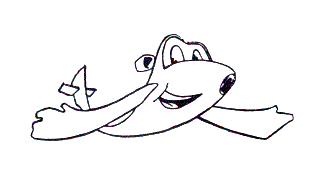 Customer Name:  ____________________________________________________________________Address:  ___________________________________________________________________________State/Prov:  _______________________________  Zip/Postal Code:  ___________________________Phone:  _________________________________  E-Mail:  ____________________________________NOTE:  All prices are in U.S. funds.  Payment may be made by US Cheque, money order, or by Western Union.  No PayPal or credit card payments at this time.Cheque & money order payments:  Complete and print this form, and mail with payment to:Richard Steeves6958 Applewood DriveMadison, WI  53179Western Union payments:  Enter MTCN:  ____________________ and email form to coot42@gmail.com.ItemsDescriptionDescriptionPrice (USD)QtyNewsletter6 issues per year First Class mail$20yr(s)Newsletter6 issues per year pdf sent by email$10yr(s)BooksThe Coot Story – 60 pages.  Hard cover.The Coot Story – 60 pages.  Hard cover.$30BooksThe Coot in a Nutshell – 2nd Edition.54 pages.  Soft cover, spiral bound. The Coot in a Nutshell – 2nd Edition.54 pages.  Soft cover, spiral bound. $20BooksThe Essential Coot – 143 pages.  Soft Cover, spiral bound.  Plus video DVDThe Essential Coot – 143 pages.  Soft Cover, spiral bound.  Plus video DVD$25PlansCD – Also includes Builder’s Manual, Bill of Materials, Construction photos w/ notes, Drawings.CD – Also includes Builder’s Manual, Bill of Materials, Construction photos w/ notes, Drawings.$125TotalTotal